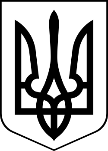 МЕНСЬКА МІСЬКА РАДА(чотирнадцята сесія восьмого скликання)РІШЕННЯ25 листопада 2021 року	м.Мена	№772Про призупинення діяльності Семенівського закладу загальної середньої освіти І-ІІ ступенів Менської міської ради Менського району Чернігівської областіВідповідно до статей  26, 60 Закону України «Про місцеве самоврядування в Україні», Законів України, «Про повну загальну середню освіту», «Про освіту», враховуючи заяви батьків учнів Семенівського ЗЗСО І-ІІ ст. про переведення дітей до інших шкіл громади з 01.12.2021 та відсутністю у зв’язку з цим контингенту учнів у закладі, з метою забезпечення якісної освіти для здобувачів освіти, задля створення умов економічно ефективного функціонування закладів освіти громади, економного та раціонального використання бюджетних коштів та приведення освітньої мережі у відповідність до вимог чинного законодавства, Менська міська рада ВИРІШИЛА:1.Призупинити діяльність Семенівського закладу загальної середньої освіти І-ІІ ступенів Менської міської ради Менського району Чернігівської області з 01 грудня 2021 року.2.Скоротити штат Семенівського закладу загальної середньої освіти І-ІІ ступенів Менської міської ради Менського району Чернігівської області.3.Відділу освіти Менської міської ради забезпечити здійснення всіх організаційно - правових заходів, пов’язаних із призупиненням діяльності закладу освіти, у тому числі:1) ужити заходів щодо вивільнення працівників Семенівського закладу загальної середньої освіти І-ІІ ступенів Менської міської ради Менського району Чернігівської області у зв’язку зі зміною в організації виробництва і праці через припинення освітнього процесу в закладі освіти, спричиненого відсутністю контингенту учнів, відповідно до ст.40 Кодексу законів про працю України,   з 01 грудня 2021 року;2) забезпечити організацію підвозу учнів Семенівського ЗЗСО І-ІІ ступенів до Блистівського та Стольненського ЗЗСО І-ІІІ ступенів;3) провести інвентаризацію майна Семенівського закладу загальної середньої освіти І-ІІ ступенів Менської міської ради Менського району Чернігівської області;4) забезпечити збереження приміщення та майна закладу освіти, внести міській раді пропозиції щодо подальшого використання майна, яке було закріплене за Семенівським ЗЗСО І-ІІ ст. на умовах оперативного управління.4. Контроль за виконанням рішення покласти на постійну комісію міської ради з питань охорони здоров’я, соціального захисту населення, освіти, культури, молоді, фізкультури і спорту та заступника міського голови з питань діяльності виконавчих органів ради В.В.Прищепу.Міський голова	Геннадій ПРИМАКОВ